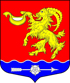 СОВЕТ ДЕПУТАТОВ ТРЕТЬЕГО СОЗЫВА МУНИЦИПАЛЬНОГО ОБРАЗОВАНИЯ ГОРБУНКОВСКОЕ СЕЛЬСКОЕ ПОСЕЛЕНИЕ МУНИЦИПАЛЬНОГО ОБРАЗОВАНИЯ ЛОМОНОСОВСКОГО МУНИЦИПАЛЬНОГО РАЙОНА ЛЕНИНГРАДСКОЙ ОБЛАСТИРЕШЕНИЕот « 29 » сентября  2014 года		  	 					                 № 35	Заслушав председателя постоянной планово-бюджетной комиссии Мальцева Д.Н., в  соответствии со ст.185 Федерального закона РФ от 31.07.1998 г № 145-ФЗ «Бюджетный кодекс РФ» (в редакции Федеральных законов) и с Федеральным законом от 06.10.2003 г. № 131-ФЗ «Об общих принципах организации местного самоуправления в РФ» (в редакции Федеральных законов) совет депутатов муниципального образования Горбунковское сельское поселение сельское поселение решил:    1) Внести в решение совета депутатов муниципального образования Горбунковское сельское поселение №47 от 20.12.2013 г. «О местном бюджете муниципального образования Горбунковское сельское поселение на 2014 год» (с изменениями и дополнениями, внесенными решениями совета депутатов муниципального образования Горбунковское сельское поселение от 14.02.2014 №10, от 21.08.2014 № 24, от 11.09.2014 №30)  следующие изменения и дополнения:Пункт 1 Статьи 1 «Основные характеристики местного бюджета муниципального образования Горбунковское сельское поселение  на 2014 год» изложить в новой редакции:          Утвердить основные характеристики местного бюджета муниципального образования Горбунковское сельское поселение на 2014 год:      прогнозируемый объем доходов бюджета в сумме      53718,0 тыс. рублей;      прогнозируемый объем расходов бюджета в сумме    68199,4 тыс. рублей,      прогнозируемый дефицит бюджета в сумме                14481,4 тыс. рублей.Приложение 1 статьи 1 «Источники внутреннего финансирования дефицита местного бюджета муниципального образования Горбунковское сельское поселение на 2014 год», приложение 2 статьи 2 «Прогнозируемые поступления доходов в местный бюджет муниципального образования Горбунковское сельское поселение на 2014 год», приложение 5 статьи 3  «Распределение бюджетных ассигнований по разделам и подразделам, целевым статьям и видам расходов классификации расходов местного бюджета муниципального образования Горбунковское сельское поселение  на 2014 год», приложение 6 статьи 3 «Ведомственная структура расходов местного бюджета муниципального образования Горбунковское сельское поселение на 2014 год изложить в новой редакции.Пункты 2 и 3 Статьи 4 «Особенности установления отдельных расходных обязательств и использования бюджетных  ассигнований по обеспечению деятельности муниципальных органов муниципального образования Горбунковское сельское поселение и бюджетных учреждений» изложить в новой редакции: 2. Утвердить расходы на обеспечение  деятельности местной администрации муниципального образования Горбунковское сельское поселение в сумме 12348,4 тыс. рублей.3. Утвердить расходы на обеспечение деятельности муниципального бюджетного учреждения «Центр культуры, спорта и молодежной политики муниципального образования Горбунковское сельское поселение» в сумме 18595,8 тыс. рублей.   2) Настоящее решение вступает в силу со дня его официального опубликования (обнародования) и подлежит размещению на официальном сайте муниципального образования Горбунковское сельское поселение  по электронному адресу: www.gorbunki-lmr.ru.Глава муниципального образованияГорбунковское сельское поселение                                                                                   Ю.А.Нецветаев                                                                  О внесении изменений в решение №47 от 20.12.2013 "О местном бюджетемуниципального образования Горбунковское   сельское поселение  на 2014 год"Приложение 2Приложение 2к решению совета депутатовк решению совета депутатовМО Горбунковское сельское поселениеМО Горбунковское сельское поселениеот  29 сентября 2014 года №35от  29 сентября 2014 года №35ПРОГНОЗИРУЕМЫЕПРОГНОЗИРУЕМЫЕПРОГНОЗИРУЕМЫЕПРОГНОЗИРУЕМЫЕПРОГНОЗИРУЕМЫЕпоступления доходов в местный бюджет муниципального образованияпоступления доходов в местный бюджет муниципального образованияпоступления доходов в местный бюджет муниципального образованияпоступления доходов в местный бюджет муниципального образованияпоступления доходов в местный бюджет муниципального образованияГорбунковское сельское поселение на 2014 годГорбунковское сельское поселение на 2014 годГорбунковское сельское поселение на 2014 годГорбунковское сельское поселение на 2014 годГорбунковское сельское поселение на 2014 годКод бюджетной классификацииИсточники доходовИсточники доходовСумма (тыс.руб.)100 00000 00 0000 000НАЛОГОВЫЕ И НЕНАЛОГОВЫЕ ДОХОДЫНАЛОГОВЫЕ И НЕНАЛОГОВЫЕ ДОХОДЫ40 519,0101 00000 00 0000 000Налоги на прибыль, доходыНалоги на прибыль, доходы13 744,3101 02000 01 0000 110Налог на доходы физических лицНалог на доходы физических лиц13 744,3103 00000 00 0000 000Налоги на товары (работы, услуги), реализуемые на террттории Российской ФедерацииНалоги на товары (работы, услуги), реализуемые на террттории Российской Федерации1 865,6103 02000 01 0000 110Акцизы по подакцизным товарам (продукции), производимым на территории Российской ФедерацииАкцизы по подакцизным товарам (продукции), производимым на территории Российской Федерации1 865,6106 00000 00 0000 000Налоги на имуществоНалоги на имущество21 594,1106 01000 00 0000 110Налог на имущество физических лицНалог на имущество физических лиц365,6106 04000 02 0000 110Транспортный налогТранспортный налог6 493,5106 06000 00 0000 110Земельный налогЗемельный налог14 735,0108 00000 00 0000 000Государственная пошлинаГосударственная пошлина50,0111 00000 00 0000 000Доходы от использования имущества находящегося в государственной и муниципальной собственностиДоходы от использования имущества находящегося в государственной и муниципальной собственности2 765,0111 05000 00 0000 120Доходы, получаемые в виде арендной либо иной платы за передачу в возмездное пользование государственного и муниципального имущества (за исключением имущества бюджетных и автономных учреждений, а также имущества государственных и муниципальных унитарных предприятий, в том числе казенных)Доходы, получаемые в виде арендной либо иной платы за передачу в возмездное пользование государственного и муниципального имущества (за исключением имущества бюджетных и автономных учреждений, а также имущества государственных и муниципальных унитарных предприятий, в том числе казенных)620,0111 09000 00 0000 120Прочие доходы от использования имущества и прав, находящихся в государственной и муниципальной собственности (за исключением имущества бюджетных и автономных учреждений, а также имущества государственных и муниципальных унитарных предприятий, в том числе казенных)Прочие доходы от использования имущества и прав, находящихся в государственной и муниципальной собственности (за исключением имущества бюджетных и автономных учреждений, а также имущества государственных и муниципальных унитарных предприятий, в том числе казенных)2 145,0114 00000 00 0000 000Доходы от продажи материальных и нематериальных активовДоходы от продажи материальных и нематериальных активов500,0114 06000 00 0000 430Доходы от продажи земельных участков, находящихся в государственной и муниципальной собственности (за исключением земельных участков бюджетных и автономных учреждений)Доходы от продажи земельных участков, находящихся в государственной и муниципальной собственности (за исключением земельных участков бюджетных и автономных учреждений)500,0200 00000 00 0000 000Безвозмездные поступленияБезвозмездные поступления13 199,0ВСЕГО ДОХОДОВВСЕГО ДОХОДОВ53 718,0Приложение 5к решению совета депутатовМО Горбунковское сельское поселениеот  29 сентября 2014 года №35от  29 сентября 2014 года №35от  29 сентября 2014 года №35от  29 сентября 2014 года №35от  29 сентября 2014 года №35Распределение бюджетных ассигнованийРаспределение бюджетных ассигнованийРаспределение бюджетных ассигнованийРаспределение бюджетных ассигнованийРаспределение бюджетных ассигнованийРаспределение бюджетных ассигнованийРаспределение бюджетных ассигнованийпо разделам и подразделам, целевым статьям и видам расходов классификации расходовпо разделам и подразделам, целевым статьям и видам расходов классификации расходовпо разделам и подразделам, целевым статьям и видам расходов классификации расходовпо разделам и подразделам, целевым статьям и видам расходов классификации расходовпо разделам и подразделам, целевым статьям и видам расходов классификации расходовпо разделам и подразделам, целевым статьям и видам расходов классификации расходовпо разделам и подразделам, целевым статьям и видам расходов классификации расходовместного бюджета муниципального образования Горбунковское сельское поселение на 2014 годместного бюджета муниципального образования Горбунковское сельское поселение на 2014 годместного бюджета муниципального образования Горбунковское сельское поселение на 2014 годместного бюджета муниципального образования Горбунковское сельское поселение на 2014 годместного бюджета муниципального образования Горбунковское сельское поселение на 2014 годместного бюджета муниципального образования Горбунковское сельское поселение на 2014 годместного бюджета муниципального образования Горбунковское сельское поселение на 2014 год№ п/пНаименованиеРазделПодразделЦелевая статьяВид расходовСумма, тыс.руб.12345671Всего68 199,4Общегосударственные  вопросы010014 855,4Функционирование законодательных (представительных) органов государственной власти и представительных органов муниципальных образований01031 128,0Непрограммные расходы010390000001 128,0Реализация функций и полномочий  органов местного самоуправления  в рамках непрограммных расходов010399000001 128,0Обеспечение деятельности аппаратов органов местного самоуправления010399000211 105,0Иные выплаты персоналу государственных (муниципальных) органов, за исключением фонда оплаты труда0103990002112250,0Прочая закупка товаров, работ и услуг для обеспечения государственных (муниципальных) нужд010399000212441 055,0Межбюджетные трансферты муниципальным образованиям0103990050023,0Иные межбюджетные трансферты по передаче полномочий по осуществлению внешнего муниципального финансового контроля0103990050323,0Иные межбюджетные трансферты0103990050354023,0Функционирование Правительства Российской Федерации, высших исполнительных органов государственной власти субъектов Российской Федерации, местных администраций010412 348,4Непрограммные расходы0104900000012 348,4Реализация функций и полномочий  органов местного самоуправления  в рамках непрограммных расходов0104990000012 348,4Обеспечение деятельности аппаратов органов местного самоуправления0104990002110 951,4Фонд оплаты государственных(муниципальных) органов и взносы по обязательному социальному страхованию010499000211217 478,2Иные выплаты персоналу государственных(муниципальных) органов, за исключением фонда оплаты труда0104990002112218,0Прочая закупка товаров, работ и услуг для обеспечения государственных (муниципальных) нужд010499000212443 386,8Уплата прочих налогов,сборов и иных платежей0104990002185268,4Обеспечение деятельности главы муниципального образования, главы местной администрации010499001211 328,0Фонд оплаты государственных(муниципальных) органов и взносы по обязательному социальному страхованию010499001211211 328,0Межбюджетные трансферты муниципальным образованиям0104990050067,0Иные межбюджетные трансферты по передаче полномочий по исполнению бюджета поселения и конторолю за исполнением данного бюджета0104990050167,0Иные межбюджетные трансферты0104990050154067,0Осуществление отдельных полномочий Лениградской области с сфере административных правоотношений010499071342,0Прочая закупка товаров, работ и услуг для обеспечения государственных (муниципальных) нужд010499071342442,0Резервные  фонды0111400,0Непрограммные расходы01119000000400,0Реализация функций и полномочий  органов местного самоуправления  в рамках непрограммных расходов01119900000400,0Расходы в рамках полномочий органов  местного самоуправления 01119900022400,0Резервные средства01119900022870400,0Другие общегосударственные  вопросы0113979,0Непрограммные расходы01139000000979,0Реализация функций и полномочий  органов местного самоуправления в рамках непрограммных расходов01139900000979,0Расходы в рамках полномочий органов  местного самоуправления 01139900022979,0Прочая закупка товаров, работ и услуг для обеспечения государственных (муниципальных) нужд01139900022244779,0Исполнение судебных актов Российской Федерации и мировых соглашений по возмещению вреда, причиненного в результате незаконных действий (бездействия) органов государственной власти (государственных органов), органов местного самоуправления либо должностных лиц этих органов, а также в результаье деятельности казенных учреждений01139900022831100,0Уплата прочих налогов,сборов и иных платежей01139900022852100,0Национальная оборона0200498,4Мобилизационная и вневойсковая подготовка0203498,4Непрограммные расходы02039000000498,4Реализация функций и полномочий  органов местного самоуправления в рамках непрограммных расходов02039900000498,4Осуществление первичного воинского учета на территориях, где отсутствуют военные комиссариаты02039905118498,4Фонд оплаты государственных(муниципальных) органов и взносы по обязательному социальному страхованию02039905118121464,7Иные выплаты персоналу государственных(муниципальных) органов, за исключением фонда оплаты труда0203990511812232,9Прочая закупка товаров, работ и услуг для обеспечения государственных (муниципальных) нужд020399051182440,8Национальная безопасность и правоохранительная деятельность0300482,9Защита населения и территории от чрезвычайных ситуаций природного и техногенного характера, гражданская оборона0309482,9Непрограммные расходы03099000000482,9Реализация функций и полномочий  органов местного самоуправления  в рамках непрограммных расходов 03099900000482,9Финансирование реализации проектов местных инициатов граждан за счет областного бюджета в рамках подпрограммы "Создание условий для эффективного выполнения органами местного самруправления своих полномочий" государственной прграммы Ленинградской области "Устойчивое общественное развитие в Ленинградской области"0309990708892,4Прочая закупка товаров, работ и услуг для обеспечения государственных (муниципальных) нужд0309990708824492,4Мероприятия в рамках полномочий органов местного самоуправления03099908000370,0Расходы на мероприятия в рамках полномочий  органов местного самоуправления 03099908022370,0Прочая закупка товаров, работ и услуг для обеспечения государственных (муниципальных) нужд03099908022244370,0Расходы на софинансирование переданных отдельных государственных полномочий, софинансирование государственных программ0309990900020,5Софинансирование реализации проектов местных инициатив граждан  в рамках подпрограммы "Создание условий для эффективного выполнения органами местного самоуправления своих полномочий" государственной программы Ленинградской области "Устойчивое общественное развитие в Ленинградской области"0309990908820,5Прочая закупка товаров, работ и услуг для обеспечения государственных (муниципальных) нужд0309990908824420,5Национальная экономика04005 789,8Дорожное хозяйство (дорожные фонды)04094 789,8Непрограммные расходы040990000004 789,8Реализация функций и полномочий  органов местного самоуправления в рамках непрограммных расходов040999000004 789,8Расходы в рамках полномочий органов  местного самоуправления 040999000222 800,0Прочая закупка товаров, работ и услуг для обеспечения государственных (муниципальных) нужд040999000222442 800,0Финансирование капитального ремонта и ремонта дворовых территорий многоквартирных домов, проездов к дворовым территориям многоквартирных домов населенных пунктов МО Горбунковское сельское поселение за счет областного бюджета в рамках подпрограммы "Поддержка существующей сети автомобильных дорог общего пользования" государственной программы Ленинградской области "Развитие автомобильных дорог Ленинградской области"04099907013557,7Прочая закупка товаров, работ и услуг для обеспечения государственных (муниципальных) нужд04099907013244557,7Финансирование капитального ремонта и ремонта автомобильных дорог общего пользования местного значения МО Горбунковское сельское поселение за счет областного бюджета в рамках подпрограммы "Поддержка существующей сети автомобильных дорог общего пользования" государственной программы Ленинградской области "Развитие автомобильных дорог Ленинградской области"04099907014736,8Прочая закупка товаров, работ и услуг для обеспечения государственных (муниципальных) нужд04099907014244736,8Финансирование реализации проектов местных инициатов граждан за счет областного бюджета в рамках подпрограммы "Создание условий для эффективного выполнения органами местного самруправления своих полномочий" государственной прграммы Ленинградской области "Устойчивое общественное развитие в Ленинградской области"04099907088360,8Прочая закупка товаров, работ и услуг для обеспечения государственных (муниципальных) нужд04099907088244360,8Расходы на софинансирование переданных отдельных государственных полномочий, софинансирование государственных программ04099909000334,5Софинансирование капитального ремонта и ремонта дворовых территорий многоквартирных домов, проездов к дворовым территориям многоквартирных домов населенных пунктов МО Горбунковское сельское поселение в рамках подпрограммы "Поддержка существующей сети автомобильных дорог общего пользоавания" государственной программы Ленинградской области "Развитие автомобильных дорог Ленинградской области"0409990901330,0Прочая закупка товаров, работ и услуг для обеспечения государственных (муниципальных) нужд0409990901324430,0Развитие сети автомобильных дорог общего пользования местного значения в МО Горбунковское сельское поселение на 2014-2018 годы04099909014200,0Прочая закупка товаров, работ и услуг для обеспечения государственных (муниципальных) нужд04099909014244200,0Софинансирование реализации проектов местных инициатив граждан  в рамках подпрограммы "Создание условий для эффективного выполнения органами местного самоуправления своих полномочий" государственной программы Ленинградской области "Устойчивое общественное развитие в Ленинградской области"04099909088104,5Прочая закупка товаров, работ и услуг для обеспечения государственных (муниципальных) нужд04099909088244104,5Другие вопросы в области  национальной экономики04121 000,0Непрограммные расходы041290000001 000,0Реализация функций и полномочий  органов местного самоуправления  в рамках непрограммных расходов 041299000001 000,0Мероприятия в рамках полномочий органов местного самоуправления041299080001 000,0Расходы на мероприятия в рамках полномочий  органов местного самоуправления 041299080221 000,0Прочая закупка товаров, работ и услуг для обеспечения государственных (муниципальных) нужд041299080222441 000,0Жилищно-коммунальное хозяйство050026 816,1Жилищное хозяйство05012 120,2Непрограммные расходы050190000002 120,2Реализация функций и полномочий  органов местного самоуправления в рамках непрограммных расходов050199000002 120,2Расходы в рамках полномочий органов  местного самоуправления 05019900022298,0Прочая закупка товаров, работ и услуг для обеспечения государственных (муниципальных) нужд05019900022244298,0Мероприятия в рамках полномочий органов местного самоуправления050199080001 822,2Расходы на мероприятия в рамках полномочий  органов местного самоуправления 050199080221 822,2Прочая закупка товаров, работ и услуг для обеспечения государственных (муниципальных) нужд05019908022244512,2Субсидии некоммерческим организациям (за исключением государствееных (муниципальных) учреждений)050199080226301 310,0Коммунальное хозяйство05028 790,0Непрограммные расходы050290000008 790,0Реализация функций и полномочий  органов местного самоуправления в рамках непрограммных расходов050299000008 790,0Бюджетные инвестиции на проектирование, строительство и реконструкцию в рамках полномочий органов местного самоуправления050299000251 480,0Бюджетные инвестиции в объекты капитального строительства государственной (муниципальной) собственности050299000254141 480,0Финансирование строительства распределительного газопровода д.Новополье за счет федерального бюджета по государственной программе "Развитие сельского хозяйства Ленинградской области на 2013-2020 годы", подпрограмме "Устойчивое развитие сельских территорий на 2014-2017 годы и на период до 2020 года"050299050186 625,0Бюджетные инвестиции в объекты капитального строительства государственной (муниципальной) собственности050299050184146 625,0Финансирование строительства распределительного газопровода д.Новополье по государственной программе «Развитие сельского хозяйства Ленинградской области на 2013-2020 годы», подпрограмме «Устойчивое развитие сельских территорий на 2014-2017 годы и на период до 2020 года»050299070660,0Бюджетные инвестиции в объекты капитального строительства государственной (муниципальной) собственности050299070664140,0Мероприятия в рамках полномочий органов местного самоуправления05029908000335,0Расходы на мероприятия в рамках полномочий  органов местного самоуправления 05029908022335,0Прочая закупка товаров, работ и услуг для обеспечения государственных (муниципальных) нужд05029908022244335,0Расходы на софинансирование переданных отдельных государственных полномочий, софинансирование государственных программ05029909000350,0Софинансирование строительства распределительного газопровода д.Новополье  по государственной программе "Развитие сельского хозяйства Ленинградской области на 2013-2020 годы, подпрограмме Устойчивое развитие сельских территорий на 2014-2017 годы и на период до 2020 года"05029909066350,0Бюджетные инвестиции в объекты капитального строительства государственной (муниципальной) собственности05029909066414350,0Благоустройство 050315 905,9Непрограммные расходы0503900000015 905,9Реализация функций и полномочий  органов местного самоуправления в рамках непрограммных расходов0503990000015 905,9Уличное освещение050399001224 130,0Прочая закупка товаров, работ и услуг для обеспечения государственных (муниципальных) нужд050399001222444 130,0Организация и содержание мест захоронения05039900422100,0Прочая закупка товаров, работ и услуг для обеспечения государственных (муниципальных) нужд05039900422244100,0Финансирование реализации проектов местных инициатов граждан за счет областного бюджета в рамках подпрограммы "Создание условий для эффективного выполнения органами местного самруправления своих полномочий" государственной прграммы Ленинградской области "Устойчивое общественное развитие в Ленинградской области"05039907088151,0Прочая закупка товаров, работ и услуг для обеспечения государственных (муниципальных) нужд05039907088244151,0Прочие мероприятия по благоустройству городских округов и поселений 0503990852211 454,4Прочая закупка товаров, работ и услуг для обеспечения государственных (муниципальных) нужд0503990852224411 394,4Уплата прочих налогов, сборов и иных платежей0503990852285260,0Расходы на софинансирование переданных отдельных государственных полномочий, софинансирование государственных программ0503990900070,5Софинансирование реализации проектов местных инициатив граждан  в рамках подпрограммы "Создание условий для эффективного выполнения органами местного самоуправления своих полномочий" государственной программы Ленинградской области "Устойчивое общественное развитие в Ленинградской области"0503990908870,5Прочая закупка товаров, работ и услуг для обеспечения государственных (муниципальных) нужд0503990908824470,5Культура, кинематография08008 473,1Культура08018 473,1Непрограммные расходы080190000008 473,1Обеспечение деятельности подведомственных учреждений в сфере культуры в рамках непрограммных расходов080192000006 814,7Обеспечение деятельности библиотек в сфере культуры08019210000970,8Предоставление муниципальным бюджетным и автономным учреждениям субсидий в рамках обеспечения деятельности библиотек08019210024970,8Субсидии бюджетным учреждениям на финансовое обеспечение муниципального задания на оказание муниципальных услуг (выполнение работ)08019210024611970,8Субсидии бюджетным учреждениям на иные цели080192100246120,0Обеспечение деятельности домов культуры  080192200005 843,9Предоставление муниципальным бюджетным и автономным учреждениям субсидий в рамках обеспечения деятельности домов культуры080192200245 843,9Субсидии бюджетным учреждениям на финансовое обеспечение муниципального задания на оказание муниципальных услуг (выполнение работ)080192200246115 843,9Субсидии бюджетным учреждениям на иные цели080192200246120,0Расходы на софинансирование переданных отдельных государственных полномочий, софинансирование государственных программ080192290000,0Субсидии на капитальный ремонт объектов культуры080192290670,0Субсидии бюджетным учреждениям на иные цели080192290676120,0Реализация функций и полномочий  органов местного самоуправления в рамках непрограммных расходов080199000001 658,4Расходы в рамках полномочий органов  местного самоуправления 08019900022100,0Прочая закупка товаров, работ и услуг для обеспечения государственных (муниципальных) нужд08019900022244100,0Выплаты стимулирующего характера работникам муниципальных учреждений080199070361 458,4Субсидии бюджетным учреждениям на иные цели080199070366121 458,4Расходы на софинансирование переданных отдельных государственных полномочий, софинансирование государственных программ08019909000100,0Софинансирование капитального ремонта дома культуры д.Разбегаево по государственной программе "Развитие сельского хозяйства Ленинградской области на 2013-2020 годы, подпрограмме Устойчивое развитие сельских территорий на 2014-2017 годы и на период до 2020 года"08019909067100,0Закупка товаров, работ, услуг в целях капитального ремонта государственного (муниципального) имущества08019909067243100,0Социальная  политика10001 041,0Пенсионное обеспечение1001481,0Непрограммные расходы10019000000481,0Реализация функций и полномочий  органов местного самоуправления в рамках непрограммных расходов10019900000481,0Расходы в рамках полномочий органов  местного самоуправления 10019900022481,0Иные пенсии, социальные доплаты к пенсиям10019900022312481,0Социальное обеспечение населения1003560,0Непрограммные расходы10039000000560,0Реализация функций и полномочий  органов местного самоуправления в рамках непрограммных расходов10039900000560,0Расходы на софинансирование переданных отдельных государственных полномочий, софинансирование государственных программ10039909000500,0Улучшение жилищных условий граждан, проживающих в сельской местности10039909334500,0Пособия, компенсации и иные социальные выплаты гражданам, кроме  публичных нормативных обязательств10039909334321500,0Мероприятия в области социальной политики1003990800060,0Расходы на мероприятия в рамках полномочий  органов местного самоуправления 1003990802260,0Иные выплаты населению1003990802236060,0Физическая культура и спорт110010 122,7Физическая культура110110 122,7Непрограммные расходы1101900000010 122,7Обеспечение деятельности подведомственных учреждений по молодежной политики и физической культуре в рамках непрограммных расходов110193000007 072,7Предоставление муниципальным бюджетным и автономным учреждениям субсидий в рамках обеспечения деятельности  по молодежной политики и физической культуре110193000247 072,7Субсидии бюджетным учреждениям на финансовое обеспечение муниципального задания на оказание муниципальных услуг (выполнение работ)110193000246117 042,7Субсидии бюджетным учреждениям на иные цели1101930002461230,0Реализация функций и полномочий  органов местного самоуправления в рамках непрограммных расходов110199000003 050,0Расходы в рамках полномочий органов  местного самоуправления 11019900022350,0Прочая закупка товаров, работ и услуг для обеспечения государственных (муниципальных) нужд11019900022244350,0Финансирование капитального ремонта стадиона д.Горбункиза счет областного бюджета по государственной программе «Развитие физической культуры и спорта в Ленинградской области на 2014-2018 годы», подпрограмме «Развитие объектов физической культуры и спорта в Ленинградской области»110199045032 400,0Закупка товаров, работ, услуг в целях капитального ремонта государственного (муниципального) имущества110199045032432 400,0Софинансирование капитального ремонта стадиона  д.Горбунки по государственной программе "Развитие физической культуры и спорта в Ленинградской области на 2014-2017 года", подпрограмме "Развитие объектов физической культуры и спорта в Ленинградской области"11019909408300,0Закупка товаров, работ, услуг в целях капитального ремонта государственного (муниципального) имущества11019909408243300,0Средства массовой информации1200120,0Периодическая печать и издательства1202120,0Непрограммные расходы12029000000120,0Реализация функций и полномочий  органов местного самоуправления в рамках непрограммных расходов12029900000120,0Расходы в рамках полномочий органов  местного самоуправления 12029900022120,0Субсидии юридическим лицам (кроме некоммерческих организаций), индивидуальным предпринимателям, физическим лицам12029900022810120,0Приложение 6к решению совета депутатовМО Горбунковское сельское поселениеот  29 сентября 2014 года № 35от  29 сентября 2014 года № 35от  29 сентября 2014 года № 35от  29 сентября 2014 года № 35от  29 сентября 2014 года № 35Ведомственная структура расходов местного бюджетаВедомственная структура расходов местного бюджетаВедомственная структура расходов местного бюджетаВедомственная структура расходов местного бюджетаВедомственная структура расходов местного бюджетаВедомственная структура расходов местного бюджетаВедомственная структура расходов местного бюджетаВедомственная структура расходов местного бюджета муниципального образования Горбунковское сельское поселение на 2014 год муниципального образования Горбунковское сельское поселение на 2014 год муниципального образования Горбунковское сельское поселение на 2014 год муниципального образования Горбунковское сельское поселение на 2014 год муниципального образования Горбунковское сельское поселение на 2014 год муниципального образования Горбунковское сельское поселение на 2014 год муниципального образования Горбунковское сельское поселение на 2014 год муниципального образования Горбунковское сельское поселение на 2014 год№ п/пНаименованиеКод главыРазделПодразделЦелевая статьяВид расходовСумма, тыс.руб.123456781Местная администрация муниципального образования Горбунковское сельское поселение муниципального образования  Ломоносовского муниципального района Ленинградской области90668 199,4Общегосударственные  вопросы906010014 855,4Функционирование законодательных (представительных) органов государственной власти и представительных органов муниципальных образований90601031 128,0Непрограммные расходы906010390000001 128,0Реализация функций и полномочий  органов местного самоуправления  в рамках непрограммных расходов906010399000001 128,0Обеспечение деятельности аппаратов органов местного самоуправления906010399000211 105,0Иные выплаты персоналу государственных (муниципальных) органов, за исключением фонда оплаты труда9060103990002112250,0Прочая закупка товаров, работ и услуг для обеспечения государственных (муниципальных) нужд906010399000212441 055,0Межбюджетные трансферты муниципальным образованиям9060103990050023,0Иные межбюджетные трансферты по передаче полномочий по осуществлению внешнего муниципального финансового контроля9060103990050323,0Иные межбюджетные трансферты9060103990050354023,0Функционирование Правительства Российской Федерации, высших исполнительных органов государственной власти субъектов Российской Федерации, местных администраций906010412 348,4Непрограммные расходы9060104900000012 348,4Реализация функций и полномочий  органов местного самоуправления  в рамках непрограммных расходов9060104990000012 348,4Обеспечение деятельности аппаратов органов местного самоуправления9060104990002110 951,4Фонд оплаты государственных(муниципальных) органов и взносы по обязательному социальному страхованию906010499000211217 478,2Иные выплаты персоналу государственных(муниципальных) органов, за исключением фонда оплаты труда9060104990002112218,0Прочая закупка товаров, работ и услуг для обеспечения государственных (муниципальных) нужд906010499000212443 386,8Уплата прочих налогов,сборов и иных платежей9060104990002185268,4Обеспечение деятельности главы муниципального образования, главы местной администрации906010499001211 328,0Фонд оплаты государственных(муниципальных) органов и взносы по обязательному социальному страхованию906010499001211211 328,0Межбюджетные трансферты муниципальным образованиям9060104990050067,0Иные межбюджетные трансферты по передаче полномочий по исполнению бюджета поселения и конторолю за исполнением данного бюджета9060104990050167,0Иные межбюджетные трансферты9060104990050154067,0Осуществление отдельных полномочий Лениградской области с сфере административных правоотношений906010499071342,0Прочая закупка товаров, работ и услуг для обеспечения государственных (муниципальных) нужд906010499071342442,0Резервные  фонды9060111400,0Непрограммные расходы90601119000000400,0Реализация функций и полномочий  органов местного самоуправления  в рамках непрограммных расходов90601119900000400,0Расходы в рамках полномочий органов  местного самоуправления 90601119900022400,0Резервные средства90601119900022870400,0Другие общегосударственные  вопросы9060113979,0Непрограммные расходы90601139000000979,0Реализация функций и полномочий  органов местного самоуправления в рамках непрограммных расходов90601139900000979,0Расходы в рамках полномочий органов  местного самоуправления 90601139900022979,0Прочая закупка товаров, работ и услуг для обеспечения государственных(муниципальных) нужд90601139900022244779,0Исполнение судебных актов Российской Федерации и мировых соглашений по возмещению вреда, причиненного в результате незаконных действий (бездействия) органов государственной власти (государственных органов), органов местного самоуправления либо должностных лиц этих органов, а также в результаье деятельности казенных учреждений90601139900022831100,0Уплата прочих налогов,сборов и иных платежей90601139900022852100,0Национальная оборона9060200498,4Мобилизационная и вневойсковая подготовка9060203498,4Непрограммные расходы90602039000000498,4Реализация функций и полномочий  органов местного самоуправления в рамках непрограммных расходов90602039900000498,4Осуществление первичного воинского учета на территориях, где отсутствуют военные комиссариаты90602039905118498,4Фонд оплаты государственных(муниципальных) органов и взносы по обязательному социальному страхованию90602039905118121464,7Иные выплаты персоналу государственных(муниципальных) органов, за исключением фонда оплаты труда9060203990511812232,9Прочая закупка товаров, работ и услуг для обеспечения государственных (муниципальных) нужд906020399051182440,8Национальная безопасность и правоохранительная деятельность9060300482,9Защита населения и территории от чрезвычайных ситуаций природного и техногенного характера, гражданская оборона9060309482,9Непрограммные расходы90603099000000482,9Реализация функций и полномочий  органов местного самоуправления  в рамках непрограммных расходов 90603099900000482,9Финансирование реализации проектов местных инициатов граждан за счет областного бюджета в рамках подпрограммы "Создание условий для эффективного выполнения органами местного самруправления своих полномочий" государственной прграммы Ленинградской области "Устойчивое общественное развитие в Ленинградской области"9060309990708892,4Прочая закупка товаров, работ и услуг для обеспечения государственных (муниципальных) нужд9060309990708824492,4Мероприятия в рамках полномочий органов местного самоуправления90603099908000370,0Расходы на мероприятия в рамках полномочий  органов местного самоуправления 90603099908022370,0Прочая закупка товаров, работ и услуг для обеспечения государственных (муниципальных) нужд90603099908022244370,0Расходы на софинансирование переданных отдельных государственных полномочий, софинансирование государственных программ9060309990000020,5Софинансирование реализации проектов местных инициатив граждан  в рамках подпрограммы "Создание условий для эффективного выполнения органами местного самоуправления своих полномочий" государственной программы Ленинградской области "Устойчивое общественное развитие в Ленинградской области"9060309990908820,5Прочая закупка товаров, работ и услуг для обеспечения государственных (муниципальных) нужд9060309990908824420,5Национальная экономика90604005 789,8Дорожное хозяйство (дорожные фонды)90604094 789,8Непрограммные расходы906040990000004 789,8Реализация функций и полномочий  органов местного самоуправления в рамках непрограммных расходов906040999000004 789,8Расходы в рамках полномочий органов  местного самоуправления 906040999000222 800,0Прочая закупка товаров, работ и услуг для обеспечения государственных (муниципальных) нужд906040999000222442 800,0Финансирование капитального ремонта и ремонта дворовых территорий многоквартирных домов, проездов к дворовым территориям многоквартирных домов населенных пунктов МО Горбунковское сельское поселение за счет областного бюджета в рамках подпрограммы "Поддержка существующей сети автомобильных дорог общего пользования" государственной программы Ленинградской области "Развитие автомобильных дорог Ленинградской области"90604099907013557,7Прочая закупка товаров, работ и услуг для обеспечения государственных (муниципальных) нужд90604099907013244557,7Финансирование капитального ремонта и ремонта автомобильных дорог общего пользования местного значения МО Горбунковское сельское поселение за счет областного бюджета в рамках подпрограммы "Поддержка существующей сети автомобильных дорог общего пользования" государственной программы Ленинградской области "Развитие автомобильных дорог Ленинградской области"90604099907014736,8Прочая закупка товаров, работ и услуг для обеспечения государственных (муниципальных) нужд90604099907014244736,8Финансирование реализации проектов местных инициатов граждан за счет областного бюджета в рамках подпрограммы "Создание условий для эффективного выполнения органами местного самруправления своих полномочий" государственной прграммы Ленинградской области "Устойчивое общественное развитие в Ленинградской области"90604099907088360,8Прочая закупка товаров, работ и услуг для обеспечения государственных (муниципальных) нужд90604099907088244360,8Расходы на софинансирование переданных отдельных государственных полномочий, софинансирование государственных программ90604099909000334,5Софинансирование капитального ремонта и ремонта дворовых территорий многоквартирных домов, проездов к дворовым территориям многоквартирных домов населенных пунктов МО Горбунковское сельское поселение в рамках подпрограммы "Поддержка существующей сети автомобильных дорог общего пользоавания" государственной программы Ленинградской области "Развитие автомобильных дорог Ленинградской области"9060409990901330,0Прочая закупка товаров, работ и услуг для обеспечения государственных (муниципальных) нужд9060409990901330,0Развитие сети автомобильных дорог общего пользования местного значения в МО Горбунковское сельское поселение на 2014-2018 годы90604099909014200,0Прочая закупка товаров, работ и услуг для обеспечения государственных (муниципальных) нужд90604099909014244200,0Софинансирование реализации проектов местных инициатив граждан  в рамках подпрограммы "Создание условий для эффективного выполнения органами местного самоуправления своих полномочий" государственной программы Ленинградской области "Устойчивое общественное развитие в Ленинградской области"90604099909088104,5Прочая закупка товаров, работ и услуг для обеспечения государственных (муниципальных) нужд90604099909088244104,5Другие вопросы в области  национальной экономики90604121 000,0Непрограммные расходы906041290000001 000,0Реализация функций и полномочий  органов местного самоуправления  в рамках непрограммных расходов 906041299000001 000,0Мероприятия в рамках полномочий органов местного самоуправления906041299080001 000,0Расходы на мероприятия в рамках полномочий  органов местного самоуправления 906041299080221 000,0Прочая закупка товаров, работ и услуг для обеспечения государственных(муниципальных) нужд906041299080222441 000,0Жилищно-коммунальное хозяйство906050026 816,1Жилищное хозяйство90605012 120,2Непрограммные расходы906050190000002 120,2Реализация функций и полномочий  органов местного самоуправления в рамках непрограммных расходов906050199000002 120,2Расходы в рамках полномочий органов  местного самоуправления 90605019900022298,0Прочая закупка товаров, работ и услуг для обеспечения государственных (муниципальных) нужд90605019900022244298,0Мероприятия в рамках полномочий органов местного самоуправления906050199080001 822,2Расходы на мероприятия в рамках полномочий  органов местного самоуправления 906050199080221 822,2Прочая закупка товаров, работ и услуг для обеспечения государственных (муниципальных) нужд90605019908022244512,2Субсидии некоммерческим организациям (за исключением государствееных (муниципальных) учреждений)906050199080226301 310,0Коммунальное хозяйство90605028 790,0Непрограммные расходы906050290000008 790,0Реализация функций и полномочий  органов местного самоуправления в рамках непрограммной части906050299000008 790,0Бюджетные инвестиции на проектирование, строительство и реконструкцию в рамках полномочий органов местного самоуправления906050299000251 480,0Бюджетные инвестиции в объекты капитального строительства государственной (муниципальной) собственности906050299000254141 480,0Финансирование строительства распределительного газопровода д.Новополье за счет федерального бюджета по государственной программе "Развитие сельского хозяйства Ленинградской области на 2013-2020 годы", подпрограмме "Устойчивое развитие сельских территорий на 2014-2017 годы и на период до 2020 года"906050299050186 625,0Бюджетные инвестиции в объекты капитального строительства государственной (муниципальной) собственности906050299050184146 625,0Финансирование строительства распределительного газопровода д.Новополье по государственной программе «Развитие сельского хозяйства Ленинградской области на 2013-2020 годы», подпрограмме «Устойчивое развитие сельских территорий на 2014-2017 годы и на период до 2020 года»906050299070660,0Бюджетные инвестиции в объекты капитального строительства государственной (муниципальной) собственности906050299070664140,0Мероприятия в рамках полномочий органов местного самоуправления90605029908000335,0Расходы на мероприятия в рамках полномочий  органов местного самоуправления 90605029908022335,0Прочая закупка товаров, работ и услуг для обеспечения государственных (муниципальных) нужд90605029908022244335,0Расходы на софинансирование переданных отдельных государственных полномочий, софинансирование государственных программ90605029909000350,0Софинансирование строительства распределительного газопровода д.Новополье  по государственной программе "Развитие сельского хозяйства Ленинградской области на 2013-2020 годы, подпрограмме Устойчивое развитие сельских территорий на 2014-2017 годы и на период до 2020 года"90605029909066350,0Прочая закупка товаров, работ и услуг для обеспечения государственных (муниципальных) нужд90605029909066414350,0Благоустройство 906050315 905,9Непрограммные расходы9060503900000015 905,9Реализация функций и полномочий  органов местного самоуправления в рамках непрограммных расходов9060503990000015 905,9Уличное освещение906050399001224 130,0Прочая закупка товаров, работ и услуг для обеспечения государственных (муниципальных) нужд906050399001222444 130,0Организация и содержание мест захоронения90605039900422100,0Прочая закупка товаров, работ и услуг для обеспечения государственных (муниципальных) нужд90605039900422244100,0Финансирование реализации проектов местных инициатов граждан за счет областного бюджета в рамках подпрограммы "Создание условий для эффективного выполнения органами местного самруправления своих полномочий" государственной прграммы Ленинградской области "Устойчивое общественное развитие в Ленинградской области"90605039907088151,0Прочая закупка товаров, работ и услуг для обеспечения государственных (муниципальных) нужд90605039907088244151,0Прочие мероприятия по благоустройству городских округов и поселений 9060503990852211 454,4Прочая закупка товаров, работ и услуг для обеспечения государственных(муниципальных) нужд9060503990852224411 394,4Уплата прочих налогов, сборов и иных платежей9060503990852285260,0Расходы на софинансирование переданных отдельных государственных полномочий, софинансирование государственных программ9060503990900070,5Софинансирование реализации проектов местных инициатив граждан  в рамках подпрограммы "Создание условий для эффективного выполнения органами местного самоуправления своих полномочий" государственной программы Ленинградской области "Устойчивое общественное развитие в Ленинградской области"9060503990908870,5Прочая закупка товаров, работ и услуг для обеспечения государственных (муниципальных) нужд9060503990908824470,5Культура, кинематография90608008 473,1Культура90608018 473,1Непрограммные расходы906080190000008 473,1Обеспечение деятельности подведомственных учреждений в сфере культуры в рамках непрограммных расходов906080192000006 814,7Обеспечение деятельности библиотек в сфере культуры90608019210000970,8Предоставление муниципальным бюджетным и автономным учреждениям субсидий в рамках обеспечения деятельности библиотек90608019210024970,8Субсидии бюджетным учреждениям на финансовое обеспечение муниципального задания на оказание муниципальных услуг (выполнение работ)90608019210024611970,8Субсидии бюджетным учреждениям на иные цели906080192100246120,0Обеспечение деятельности домов культуры  906080192200005 843,9Предоставление муниципальным бюджетным и автономным учреждениям субсидий в рамках обеспечения деятельности домов культуры906080192200245 843,9Субсидии бюджетным учреждениям на финансовое обеспечение муниципального задания на оказание муниципальных услуг (выполнение работ)906080192200246115 843,9Субсидии бюджетным учреждениям на иные цели906080192200246120,0Расходы на софинансирование переданных отдельных государственных полномочий, софинансирование государственных программ906080192290000,0Субсидии на капитальный ремонт объектов культуры906080192290670,0Субсидии бюджетным учреждениям на иные цели906080192290676120,0Реализация функций и полномочий  органов местного самоуправления в рамках непрограммных расходов906080199000001 658,4Расходы в рамках полномочий органов  местного самоуправления 90608019900022100,0Прочая закупка товаров, работ и услуг для обеспечения государственных (муниципальных) нужд90608019900022244100,0Выплаты стимулирующего характера работникам муниципальных учреждений906080199070361 458,4Субсидии бюджетным учреждениям на иные цели906080199070366121 458,4Расходы на софинансирование переданных отдельных государственных полномочий, софинансирование государственных программ90608019909000100,0Софинансирование капитального ремонта дома культуры д.Разбегаево по государственной программе "Развитие сельского хозяйства Ленинградской области на 2013-2020 годы, подпрограмме Устойчивое развитие сельских территорий на 2014-2017 годы и на период до 2020 года"90608019909067100,0Закупка товаров, работ, услуг в целях капитального ремонта государственного (муниципального) имущества90608019909067243100,0Социальная  политика90610001 041,0Пенсионное обеспечение9061001481,0Непрограммные расходы90610019000000481,0Реализация функций и полномочий  органов местного самоуправления в рамках непрограммных расходов90610019900000481,0Расходы в рамках полномочий органов  местного самоуправления 90610019900022481,0Иные пенсии, социальные доплаты к пенсиям90610019900022312481,0Социальное обеспечение населения9061003560,0Непрограммные расходы90610039000000560,0Реализация функций и полномочий  органов местного самоуправления в рамках непрограммных расходов90610039900000560,0Расходы на софинансирование переданных отдельных государственных полномочий, софинансирование государственных программ90610039909000500,0Улучшение жилищных условий граждан, проживающих в сельской местности90610039909334500,0Пособия, компенсации и иные социальные выплаты гражданам, кроме  публичных нормативных обязательств90610039909334321500,0Мероприятия в области социальной политики9061003990800060,0Расходы на мероприятия в рамках полномочий  органов местного самоуправления 9061003990802260,0Иные выплаты населению9061003990802236060,0Физическая культура и спорт906110010 122,7Физическая культура906110110 122,7Непрограммные расходы9061101900000010 122,7Обеспечение деятельности подведомственных учреждений по молодежной политики и физической культуре в рамках непрограммных расходов906110193000007 072,7Предоставление муниципальным бюджетным и автономным учреждениям субсидий в рамках обеспечения деятельности  по молодежной политики и физической культуре906110193000247 072,7Субсидии бюджетным учреждениям на финансовое обеспечение муниципального задания на оказание муниципальных услуг (выполнение работ)906110193000246117 042,7Субсидии бюджетным учреждениям на иные цели9061101930002461230,0Реализация функций и полномочий  органов местного самоуправления в рамках непрограммных расходов906110199000003 050,0Расходы в рамках полномочий органов  местного самоуправления 90611019900022350,0Прочая закупка товаров, работ и услуг для обеспечения государственных (муниципальных) нужд90611019900022244350,0Финансирование капитального ремонта стадиона д.Горбункиза счет областного бюджета по государственной программе «Развитие физической культуры и спорта в Ленинградской области на 2014-2018 годы», подпрограмме «Развитие объектов физической культуры и спорта в Ленинградской области»906110199045032 400,0Закупка товаров, работ, услуг в целях капитального ремонта государственного (муниципального) имущества906110199045032432 400,0Софинансирование капитального ремонта стадиона  д.Горбунки по государственной программе "Развитие физической культуры и спорта в Ленинградской области на 2014-2017 года", подпрограмме "Развитие объектов физической культуры и спорта в Ленинградской области"90611019909408300,0Закупка товаров, работ, услуг в целях капитального ремонта государственного (муниципального) имущества90611019909408243300,0Средства массовой информации9061200120,0Периодическая печать и издательства9061202120,0Непрограммные расходы90612029000000120,0Реализация функций и полномочий  органов местного самоуправления в рамках непрограммных расходов90612029900000120,0Расходы в рамках полномочий органов  местного самоуправления 90612029900022120,0Субсидии юридическим лицам (кроме некоммерческих организаций), индивидуальным предпринимателям, физическим лицам90612029900022810120,0  В  С  Е  Г  О     Р А С Х О Д О В68 199,4